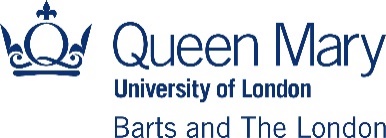 Community-Based Medical Education Application to become an Undergraduate Year 4 Central Locomotor Tutor For further information regarding other CBME teaching opportunities please click on the below homepage link and click ‘How to become a Primary Care Educator’ and then ‘Teaching Opportunities Booklet’ www.gptutorbartsandthelondon.orgPersonal DetailsQualification Date(Please list any other qualifications including PGCert and Diploma)Employment to dateCurrent PracticeTeachingReferencesThank you for taking the time to complete this Application Form. Please return to: Jim Manzano- j.manzano@qmul.ac.uk   GP Name:Address:Postcode:Mobile:Email:GMC No. DBS Check and date:Medical Indemnity Insurance No. and Expiry date:Do you have MRCGP Qualification? YesNoQualificationsDateDate (To and From)Post Hospital/GP PracticeName of PracticeDoes your practice teach undergraduate/postgraduate medical students?YesNoHave you taught medical students before?YesNoPlease give details:Have you undergone any teacher training?YesNoPlease give details and dates eg. ITTPC, PGcert, CBME NESTT or CBME GREAT training:Please give details of any other teaching experience: Referee 1Referee 1Referee 2Referee 2Name:Name:Role:Role:Address:Address:TelephoneTelephoneEmail Email 